19.06.2020  klasa 1szWitajcie moi Drodzy uczniowie, Witam Rodziców.Temat: Planujemy wakacyjną podróż.Edukacja polonistyczna:Otwórz Ćwiczenia polonistyczno- społeczne str. 70str. 70 zad.1, 2Nasza ojczyzna- praca z mapą.Przyjrzyj się mapie Polski i zaplanuj trasę wakacyjnej podróży.Odczytaj z mapy nazwy polskich miast.Opowiedz, w jakich miejscach w Polsce możesz zbierać:  muszelki, grzyby, bursztyny, kamienie , jagody; gdzie możesz zobaczyć : łódki, kajaki, żaglówki, latarnie morskie; gdzie możesz zjeść oscypek.Czas na relaks:  Obejrzyj film- Przygody Bolka i Lolka- „Wakacyjne szlaki”.   https://www.youtube.com/watch?v=PTn_A8SQz9c&t=8sstr.74 zad.1Edukacja matematyczna:Otwórz Ćwiczenia matematyczne str.65 zad.1Edukacja komputerowa:https://epodreczniki.pl/wczesnoszkolna/KL1_ORE_V9_LATO_1_4_29_141_p1.htmlKliknij w chmurkę u góry po lewej stronie.Na pierwszym pasku kliknij Blok 33- Żegnaj szkoło. Na wakacjach będzie wesoło.Temat:160- 163                                                       Pozdrawiam, p. Roma WojtuśJęzyk angielski: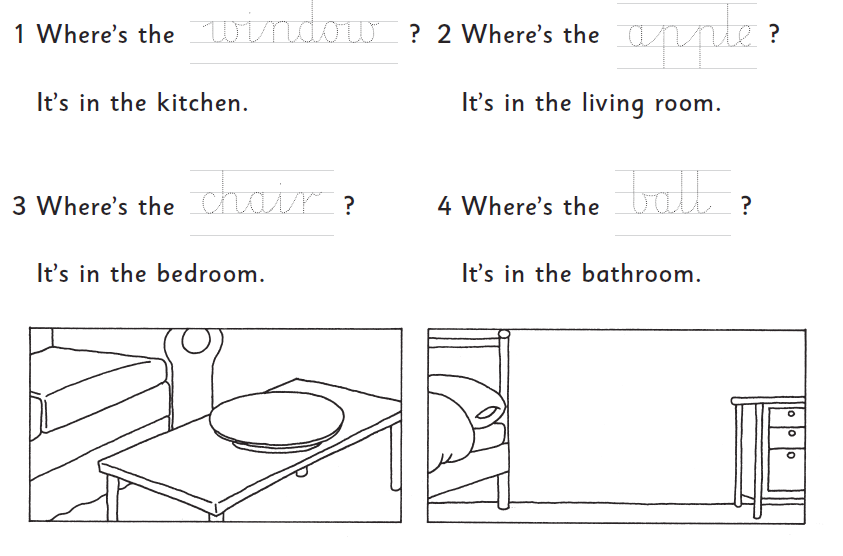 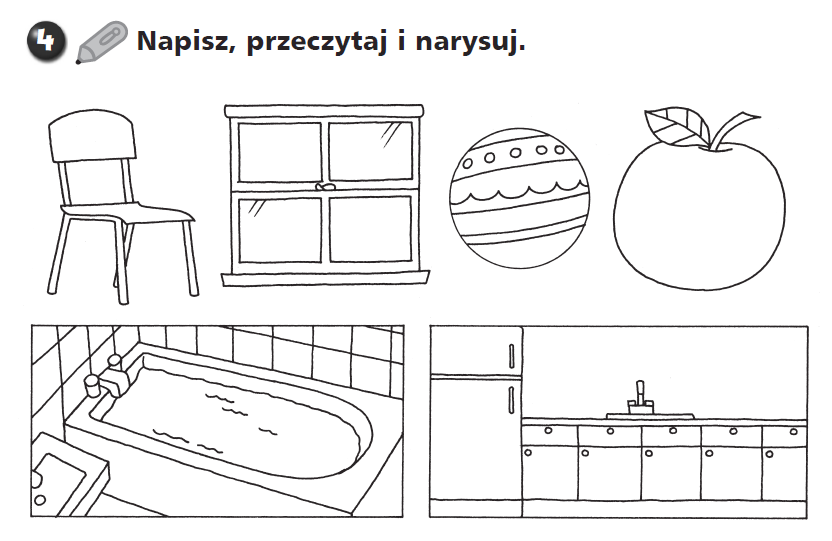 